Corrigé type d’Ecologie ForestièreQuestion 01 : Xérophytes : espèces adaptée avec les conditions arides et la sécheresse. (02 points)Valence écologique : la capacité d’un organisme de supporter des variations plus ou moins large d’un facteur écologiques, on distingue les euryèces avec forte valence écologique et les sténoèces avec une faible valence écologique. (02 points)Héliophile : organisme qui préfère vivre dans les milieux ensoleillés.  (02 points)Question 02 : (0,5 points pour chaque réponse juste)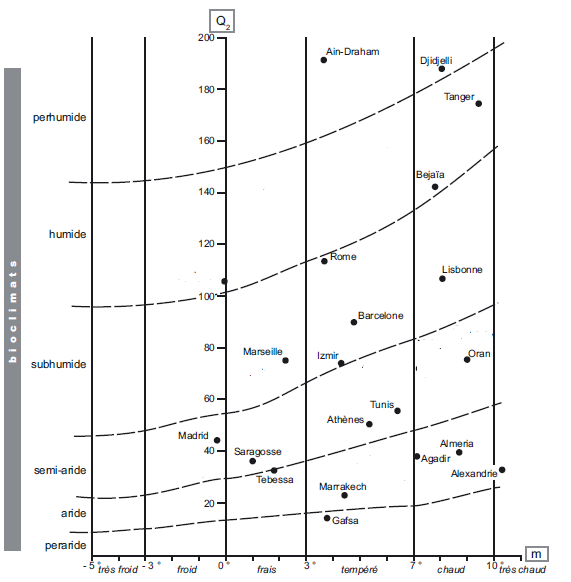 Fig. 1. Le climagramme d’Emberger (1,5points)Question 3 : Forêts caducifoliées (0,5) : formées par des arbres à feuilles caduques (01). Ex : Chêne zeen (0,5). Forêts sempervirentes (0,5) des résineux : formées par des arbres de conifères (01). Ex : Pin d’Alep (0,5). Forêts sclérophylles (0,5) : formées par des arbres à feuilles persistantes (01). Ex : chêne vert (0,5). StationP(mm/an)m °CM°CQ2 Etage bioclimatiqueEtage de végétationExempleTiaret (960m N)5001,73158Semi-aride fraismésoméditerranéenPin d’AlepTheniet El Had (1160m N)6201,13269Subhumide fraismésoméditerranéenChêne vertDjebel el Meddad (1500m N)700-0,72884Subhumide froidsupraméditerranéenCèdre de l’Atlas